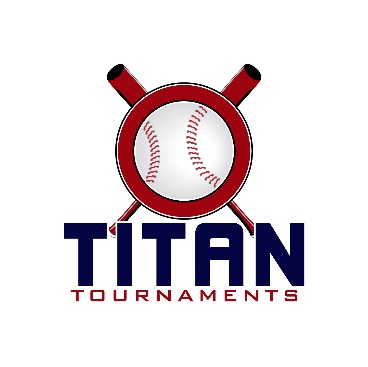 Thanks for playing ball with Titan!Roster and Waiver Forms must be submitted to the onsite director upon arrival and birth certificates must be available on site in each head coach’s folder.Bennett Park – 5930 Burruss Mill Rd, Cumming, GADirector – Josh Campbell (706)-338-0381
12U Entry Fee: $315
13U Entry Fee: $325Team Gate Fee: $120Sanction Fee: $35 if unpaid in 2019Coaches: 3 Passes Per TeamPlease check out the how much does my team owe document.Format: 2 Seeding Games & Single Elimination Bracket PlayPlease refer to pages 14-15 of our rule book for seeding procedures.
The on deck circle is on your dugout side. If you are uncomfortable with your player being that close to the batter, you may have them warm up further down the dugout, but they must remain on your dugout side.
Headfirst slides are allowed, faking a bunt and pulling back to swing is not allowed.
Runners must make an attempt to avoid contact, but do not have to slide.
Warm Up Pitches – 5 pitches between innings or 1 minute, whichever comes first.
Coaches – one defensive coach is allowed to sit on a bucket or stand directly outside of the dugout for the purpose of calling pitches. Two offensive coaches are allowed, one at third base, one at first base.
Offensive: One offensive timeout is allowed per inning.
Defensive: Three defensive timeouts are allowed during a seven inning game. On the fourth and each additional defensive timeout, the pitcher must be removed from the pitching position for the duration of the game. In the event of extra innings, one defensive timeout per inning is allowed.
An ejection will result in removal from the current game, and an additional one game suspension. Flagrant violations are subject to further suspension at the discretion of the onsite director.12U Games90 minutes finish the inning*Please be prepared to play at least 15 minutes prior to your scheduled start times*13U Games100 minutes finish the inning*Please be prepared to play at least 15 minutes prior to your scheduled start times**Pitchers – Must Wear Rubber Cleats or Turf Shoes*TimeFieldAge GroupTeamScoreTeam9:15212UDingers13-1Gwinnett Bandits9:15412UPeachtree Ridge7-1Lumpkin Miners9:15512UGeorgia Renegades15-6Central Bulldog11:00212UDingers7-5Mudcats11:00412UPeachtree Ridge8-2Gwinnett Bandits12:45212UGeorgia Renegades8-5Mudcats12:45412UCentral Bulldog3-3Lumpkin Miners12U Bracket12U Bracket12U Bracket Peachtree Ridge 4 Peachtree Ridge 4 Peachtree Ridge 41 Lumpkin Miners 3 Lumpkin Miners 3 Lumpkin Miners 3Field 2 - 4:15Field 2 - 4:15(4 Central Bulldogs 4 Central Bulldogs 44Field 2 - 2:30Field 2 - 2:30(1 Central Bulldogs 14 Central Bulldogs 14 Central Bulldogs 145 Central Bulldogs 13 Central Bulldogs 13 Central Bulldogs 13Field 4 - 7:45Field 4 - 7:45(6 Renegades Renegades Renegades 2 Renegades 2 Renegades 2CHAMPIONSCHAMPIONS3Field 4 - 2:30Field 4 - 2:30(2 Renegades 10 Renegades 10 Renegades 106 Mudcats 1 Mudcats 1 Mudcats 1Field 4 - 6:00Field 4 - 6:00(5 Renegades 9 Renegades 9 Dingers 6 Dingers 6 Dingers 62Field 4 - 4:15Field 4 - 4:15(3 Dingers 8 Dingers 8 Dingers 87 Bandits 1 Bandits 1 Bandits 1TimeFieldAge GroupTeamScoreTeam9:15113UCP Copperheads5-18N GA Hurricanes11:15113ULanier Longhorns4-9N GA Hurricanes11:15513UBullpen Redstitch10-9Hitmen1:15113ULanier Longhorns15-4Hitmen1:15513UBullpen Redstitch8-8CP Copperheads13U Bracket13U Bracket13U Bracket Hurricanes 19 Hurricanes 19 Hurricanes 191 Copperheads 9 Copperheads 9 Copperheads 9Field 5 - 5:15Field 5 - 5:15(3 Hurricanes 5 Hurricanes 5 Hurricanes 54Field 5 - 3:15Field 5 - 3:15(1 Copperheads 1 Copperheads 1 Copperheads 15Field 5 - 7:15Field 5 - 7:15(4 Hurricanes Hurricanes Hitmen 3 Hitmen 3 Hitmen 3CHAMPIONSCHAMPIONS Redstitch 5 Redstitch 5 Redstitch 52Field 1 - 3:15Field 1 - 3:15(2 Redstitch 4 Redstitch 4 Redstitch 43 Longhorns 4 Longhorns 4 Longhorns 4